REQUERIMENTO Nº 609/2018Requer informações sobre Contrato de exploração da zona azul.Senhor Presidente,Senhores Vereadores, Considerando que Hora Park Estapar permissionária do município de Santa Barbara d’Oeste, presta serviços de parqueamento das vias públicas, mantendo e operacionalizando o sistema de estacionamento rotativo;Considerando que compete ao Poder Legislativo a fiscalização dos atos praticados pela Administração Pública direita, indireta, fundações e suas autarquias, visando a transparência para com a coisa pública.REQUEIRO que, nos termos do Art. 107, Inciso VIII, do Regimento Interno da Câmara de Santa Barbara d´Oeste, seja oficializado á Prefeitura Municipal de Santa Barbara d´Oeste, situada na Avenida Monte Castelo nº 1000, na cidade Santa Barbara d´Oeste, para que encaminhe a esta Casa de Leis as seguintes informações:1) No Sistema Operacional do estacionamento rotativo, o controle são feitos pelas placas do veículos ou pelas vagas ocupadas por estes?2) O Sistema Operacional funciona da mesma forma nos totens e nos aplicativos de celulares?3) Outras informações que julgarem necessárias.Plenário “Dr. Tancredo Neves”, 04 de maio de 2018.ALEX FERNANDO BRAGA“Alex Backer”-Vereador -JUSTIFICATIVAEste vereador foi procurado por diversos munícipes questionando a forma de controle do sistema de estacionamento rotativo do Município de Santa Bárbara d’Oeste, sendo relatados equívocos nas advertências pela falta de pagamento em alguns casos. Diante do exposto é que contamos com apoio dos nobres parlamentares desta Casa de Leis para a aprovação do presente requerimento.Plenário “Dr. Tancredo Neves”, 04 de maio de 2018.ALEX FERNANDO BRAGA“Alex Backer”-Vereador -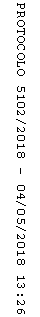 